Средство  массовой  информации для  опубликования   муниципальных  правовых  актови  иной  информационной информацииСпециальный   выпуск  №  172«10» мая 2023 годаУчреждено12.11.2007  годаРОССИЙСКАЯ   ФЕДЕРАЦИЯИРКУТСКАЯ   ОБЛАСТЬКУЙТУНСКИЙ  РАЙОНКАРЫМСКОЕ МУНИЦИПАЛЬНОЕ ОБРАЗОВАНИЕД У М А КАРЫМСКОГО МУНИЦИПАЛЬНОГО ОБРАЗОВАНИЯР Е Ш Е Н И Е «05»  апреля 2023 года                                     с. Карымск                                                №12«О ВНЕСЕНИИ ИЗМЕНЕНИЙ И ДОПОЛНЕНИЙ В УСТАВ КАРЫМСКОГО МУНИЦИПАЛЬНОГО ОБРАЗОВАНИЯ»В соответствии со ст. 7, 35, 44   Федерального  закона  №131-ФЗ от 06.10.2003 года «Об общих принципах организации местного самоуправления в Российской Федерации», в целях приведения Устава Карымского муниципального образования  в соответствие с федеральным и региональным законодательством, руководствуясь ст.41 Устава  Карымского муниципального образования, Дума Карымского муниципального образованияРЕШИЛА:1. Внести в Устав Карымского муниципального образования следующие изменения:1.1. в абзаце 1 части 5 статьи 11. Местный референдум слова «Избирательная комиссия Поселения» заменить словами «избирательная комиссия, организующая подготовку и проведение выборов в органы местного самоуправления, местного референдума»;1.1.1. в абзаце 4 части 5 статьи 11. Местный референдум слова «Избирательная комиссия Поселения» заменить словами «избирательная комиссия, организующая подготовку и проведение выборов в органы местного самоуправления, местного референдума»; 1.2. в абзаце втором части 4.1 статьи 31. Глава Поселения слова «настоящим Федеральным законом» заменить на слова «Федеральным законом от 06.10.2003 №131-ФЗ «Об общих принципах организации местного самоуправления в Российской Федерации»»;1.3. статью 39. Избирательная комиссия Карымского муниципального образования признать утратившей силу;1.4. в части 3 статьи 48. Муниципальная служба в Поселении слова «председатель Избирательной комиссии Поселения» исключить;1.5. в абзаце 3 части 4 статьи 52. Владение, пользование и распоряжение муниципальным имуществом слова «федеральным законом» заменить на слова «Федеральным законом от 06.10.2003 №131-ФЗ «Об общих принципах организации местного самоуправления в Российской Федерации»».2. В порядке, установленном Федеральным законом от 21.07.2005 года №97-ФЗ «О государственной регистрации Уставов муниципальных образований», предоставить муниципальный правовой акт о внесении изменении в Устав Карымского муниципального образования на государственную регистрацию в Управление Министерства юстиции Российской Федерации по Иркутской области в течение 15 дней со дня его принятия. 3. Главе Карымского муниципального образования опубликовать муниципальный правовой акт Карымского муниципального образования после государственной регистрации в течение 7 дней и направить в Управление Министерства юстиции Российской Федерации по Иркутской области сведения об источнике и о дате официального опубликования (обнародования) муниципального правового акта Карымского муниципального образования для включения указанных сведений в государственный реестр уставов муниципальных образований Иркутской области в 10-дневный срок.4. Настоящее решение вступает в силу после государственной регистрации и опубликования в «Муниципальном вестнике».Председатель Думы, Глава Карымского муниципального образования  	                                                    О.И. ТихоноваГазета согласно ст. 12 Закона РФ «О средствах массовой информации» выходит без государственной регистрацииУчредитель:Администрация Карымского сельского поселенияОтветственный за  выпуск: Ведущий специалист администрации – Данилевич Л.О.Тираж 40 экземпляровЗАКАЗПописано в печать в 11 00 	Цена в розницу  свободнаяНомер набран, сверстан и отпечатан в Администрации Карымского МО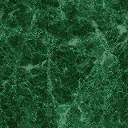 